1. pielikums
Ministru kabineta
2018. gada 30. oktobra
noteikumiem Nr. 662GADA IENĀKUMU DEKLARĀCIJADApliecinu, ka deklarācijā norādītās ziņas ir pilnīgas un patiesas.Deklarācijai pievienoju dokumentus uz _____________ lapām.Pievienotie (uzrādītie) dokumenti vai to kopijas par attaisnotajiem izdevumiem: Deklarācijas pielikumi:D1 – Taksācijas gadā Latvijas Republikā gūtie ienākumiD11 – Taksācijas gadā gūtie ienākumi, kuriem nepiemēro gada diferencēto neapliekamo minimumu un atvieglojumusD2 – Fiziskās personas (rezidenta) ārvalstīs gūtie ienākumiD21 – Fiziskās personas (jūrnieka), kas ir nodarbināta (darba attiecībās) uz starptautiskos pārvadājumos izmantojama kuģa, ārvalstīs gūtie ienākumiD3 – Ienākumi no saimnieciskās darbībasD31 – Ienākumi no saimnieciskās darbības, ja nodokļa maksātājs kārto grāmatvedību divkāršā ieraksta sistēmāD4 – Attaisnotie izdevumi par izglītību, ārstnieciskajiem pakalpojumiem, ziedojumiem un dāvinājumiemTAKSĀCIJAS GADĀ LATVIJAS REPUBLIKĀ GŪTIE IENĀKUMI
(izņemot ienākumus no saimnieciskās darbības)TAKSĀCIJAS GADĀ GŪTIE IENĀKUMI, KURIEM NEPIEMĒRO GADA 
DIFERENCĒTO NEAPLIEKAMO MINIMUMU UN ATVIEGLOJUMUSFIZISKĀS PERSONAS (REZIDENTA) ĀRVALSTĪS GŪTIE IENĀKUMIFIZISKĀS PERSONAS (JŪRNIEKA), KAS IR NODARBINĀTA (DARBA ATTIECĪBĀS) 
UZ STARPTAUTISKOS PĀRVADĀJUMOS IZMANTOJAMA KUĢA, 
ĀRVALSTĪS GŪTIE IENĀKUMIIENĀKUMI NO SAIMNIECISKĀS DARBĪBASPārskats par iepriekšējo taksācijas gadu saimnieciskās darbības zaudējumiem 
un izdevumu ierobežojuma pārsniegumuIENĀKUMI NO SAIMNIECISKĀS DARBĪBAS, 
JA NODOKĻA MAKSĀTĀJS KĀRTO GRĀMATVEDĪBU DIVKĀRŠĀ IERAKSTA SISTĒMĀPārskats par iepriekšējo taksācijas gadu saimnieciskās darbības zaudējumiem 
un izdevumu ierobežojuma pārsniegumuPapildus pievienota informācija uz ____ lp.ATTAISNOTIE IZDEVUMI PAR IZGLĪTĪBU, ĀRSTNIECISKAJIEM PAKALPOJUMIEM, 
ZIEDOJUMIEM UN DĀVINĀJUMIEMNodokļa maksātāja ģimenes locekļa dati1:Piezīmes.1 Nodokļa maksātāja ģimenes locekļa datus norāda, aizpildot D4 veidlapu par ģimenes locekli. Par nodokļa maksātāju un katru viņa ģimenes locekli aizpilda atsevišķu D4 veidlapu."Taksācijas gadsVārds, uzvārdsPersonas kods⎕⎕⎕⎕⎕⎕  – ⎕⎕⎕⎕⎕Tālruņa numurs⎕⎕⎕⎕⎕⎕⎕⎕Nodokļa maksātāja deklarētie datiNodokļa maksātāja deklarētie datiNodokļa maksātāja deklarētie datiAPLIEKAMIE IENĀKUMI:Latvijas Republikā gūtie apliekamie ienākumi 
(D1 8. ailes summa + D3 30. rinda + D31 17. rinda)1.ārvalstīs gūtie ienākumi ((D2 5. aile – D2 6. aile – D2 8. aile) + D21 5. aile)2.apliekamā ienākuma palielinājums2.1KOPĀ (1. rinda + 2. rinda + 2.1 rinda)3.NEAPLIEKAMIE IENĀKUMI(D1 3. ailes kopsumma + D2 6. aile + D3 1.4., 5. un 10. rindas summa 
vai D31 1.1. un 10. rindas summa)4.ATTAISNOTIE IZDEVUMI:valsts sociālās apdrošināšanas obligātās iemaksas(D1 4. ailes summa + D2 7. ailes summa + D3 27. rinda vai D31 5.1. rinda) – solidaritātes nodokļa daļa, kas pārskaitīta iedzīvotāju ienākuma nodokļa sadales kontā5.par izglītību, ārstnieciskajiem pakalpojumiem, ziedojumiem un dāvinājumiem 
(D4 rindas "Kopā" 10. un 11. ailes kopsumma)6.privātajos pensiju fondos izdarītās iemaksas, apdrošināšanas prēmiju maksājumi atbilstoši dzīvības apdrošināšanas līgumam (ar līdzekļu uzkrāšanu) 
(D1 5. ailes summa + paša nodokļa maksātāja iemaksas un dzīvības apdrošināšanas prēmiju maksājumi)7.KOPĀ (5. rinda + 6. rinda + 7. rinda)8.GADA DIFERENCĒTAIS NEAPLIEKAMAIS MINIMUMS9.GADA NEAPLIEKAMAIS MINIMUMS PENSIONĀRAM Tiek piemērota likuma "Par iedzīvotāju ienākuma nodokli" 12. panta četrpadsmitā daļa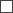 10.ATVIEGLOJUMI:par apgādājamiem11.personām ar invaliditāti12.politiski represētajām personām13.nacionālās pretošanās kustības dalībniekiem14.KOPĀ (11. rinda + 12. rinda + 13. rinda + 14. rinda)15.IENĀKUMI, NO KURIEM APRĒĶINĀMS NODOKLIS, KOPĀ(3. rinda – 8. rinda – 9. rinda – 10. rinda – 15. rinda)16.NODOKLIS KOPĀ, tai skaitā:17.ienākuma daļai, kas nepārsniedz pirmo progresijas slieksni17.1.ienākuma daļai, kas pārsniedz pirmo progresijas slieksni, bet nepārsniedz otro progresijas slieksni17.2.ienākuma daļai, kas pārsniedz otro progresijas slieksni17.3.NODOKLIS NO CITIEM IENĀKUMIEM UN MINIMĀLAIS NODOKLIS NO SAIMNIECISKĀS DARBĪBAS(D11 10. ailes kopsumma + D3 28. rinda vai D3.1 15. rinda)18.NODOKLIS NO PROFESIONĀLA SPORTISTA ALGOTĀ DARBA IENĀKUMA18.1AVANSĀ SAMAKSĀTAIS (IETURĒTAIS) NODOKLIS(D1 9. aile + D2 10. vai 12. aile + D21 7. vai 8. aile + D3 26. rinda vai D31 14. rinda) + solidaritātes nodokļa daļa, kas pārskaitīta iedzīvotāju ienākuma nodokļa sadales kontā19.PĀRRĒĶINA REZULTĀTS (17. rinda + 18. rinda + 18.1 rinda – 19. rinda)Piemaksa (ja 17. rinda + 18. rinda + 18.1 rinda ir lielāka nekā 19. rinda)20.Pārmaksa (ja 19. rinda ir lielāka nekā 17. rinda + 18. rinda + 18.1 rinda)21.NODOKĻA SAMAKSAS TERMIŅŠ22.NODOKĻA SUMMA23.Lūdzu pārskaitīt pārmaksas summu uz kontuPārskaitāmā summaKonta Nr. (IBAN 21 simbols)(datums)(nodokļa maksātāja paraksts)Deklarācijā ir aizpildīti pielikumi(pielikuma numurs)(datums)(nodokļa maksātāja paraksts)Taksācijas gadsD1Personas kods–Ienākumu gūšanas vieta (arī ienākumu izmaksātāja nosaukums un reģistrācijas kods vai vārds, uzvārds un personas kods, ja tāds ir piešķirts) un veidsBruto ieņēmumiNeapliekamie ienākumiAttaisnotie izdevumiAttaisnotie izdevumiAttaisnotie izdevumiIzdevumi, kas saistīti ar ienākumu gūšanuApliekamie ienākumi, neatskaitot darba devēja veiktās iemaksas 
(2. – 3. – 6. – 7. aile)Avansā samaksātais (ieturētais) nodoklisIenākumu gūšanas vieta (arī ienākumu izmaksātāja nosaukums un reģistrācijas kods vai vārds, uzvārds un personas kods, ja tāds ir piešķirts) un veidsBruto ieņēmumiNeapliekamie ienākumidarba ņēmēja valsts sociālās apdrošināšanas obligātās iemaksasiemaksas privātajos pensiju fondos un dzīvības apdrošināšanas prēmijasautoru izdevumiIzdevumi, kas saistīti ar ienākumu gūšanuApliekamie ienākumi, neatskaitot darba devēja veiktās iemaksas 
(2. – 3. – 6. – 7. aile)Avansā samaksātais (ieturētais) nodoklis123456789Kopā(datums)(nodokļa maksātāja paraksts)Taksācijas gadsD11Personas kods–Ienākumu gūšanas vieta (arī ienākumu izmaksātāja nosaukums un reģistrācijas kods vai vārds, uzvārds un personas kods, ja tāds ir piešķirts) un veidsBruto ieņēmumiIzdevumu normaIzdevumu normaIzdevumi, kas saistīti ar ienākumu gūšanuApliekamie ienākumi 
(2. – 3. vai 4., vai 5. aile)Nodokļa likmeAprēķinātais nodoklis
(6. x 7. aile)Avansā samaksātais (ieturētais) nodoklisMaksājamais vai pārmaksātais nodoklis
(8. – 9. aile)Ienākumu gūšanas vieta (arī ienākumu izmaksātāja nosaukums un reģistrācijas kods vai vārds, uzvārds un personas kods, ja tāds ir piešķirts) un veidsBruto ieņēmumi25 %50 %Izdevumi, kas saistīti ar ienākumu gūšanuApliekamie ienākumi 
(2. – 3. vai 4., vai 5. aile)Nodokļa likmeAprēķinātais nodoklis
(6. x 7. aile)Avansā samaksātais (ieturētais) nodoklisMaksājamais vai pārmaksātais nodoklis
(8. – 9. aile)12345678910KopāXXX(datums)(datums)(datums)(datums)(datums)(datums)(nodokļa maksātāja paraksts)Taksācijas gadsD2D2D2Personas kods–Valsts, kurā gūti ienākumi, un ienākumu izmaksātājs (nosaukums vai vārds un uzvārds, adrese)Ārvalstī gūtie ienākumiĀrvalstī gūtie ienākumiĀrvalstī gūtie ienākumiĀrvalstī gūtie ienākumiIenākums, kas atbrīvots no aplikšanas ar nodokliValsts sociālās apdrošināšanas maksājumiAutoru izdevumi un citi izdevumiĀrvalstī samaksātais nodoklisĀrvalstī samaksātais nodoklisNodoklis no ārvalstī gūtajiem ienākumiem (pēc Latvijas Republikā noteiktās likmes)Nodoklis no ārvalstī gūtajiem ienākumiem (pēc Latvijas Republikā noteiktās likmes)Valsts, kurā gūti ienākumi, un ienākumu izmaksātājs (nosaukums vai vārds un uzvārds, adrese)ienākumu veidsienākumu saņemšanas datumssumma ārvalstu valūtā (norādīt valūtu)summa euroIenākums, kas atbrīvots no aplikšanas ar nodokliValsts sociālās apdrošināšanas maksājumiAutoru izdevumi un citi izdevumisumma ārvalstu valūtā (norādīt valūtu)summa euronodokļa likmesumma euro
((5. – 8.) x 11. aile)123456789101112Kopā(datums)(nodokļa maksātāja paraksts)Taksācijas gadsD21Personas kods–Personas (jūrnieka), kas ir nodarbināta (darba attiecībās) uz starptautiskos pārvadājumos izmantojama kuģa, ienākumu gūšanas vieta (valsts, izmaksātāja nosaukums, adrese)Bruto ieņēmumiIenākumu gūšanas periodsIenākumu gūšanas periodsIenākumu gūšanas periodsIenākumu gūšanas periodsIenākumu gūšanas periodsIenākumu gūšanas periodsMēneša minimālajai darba algai piemērojamais koeficients
(norādīt 1,5 vai 2,5)Nodarbinātības periodā ar nodokli apliekamais ienākumsAprēķinātais nodoklis (pēc Latvijas Republikā noteiktās likmes)Aprēķinātais nodoklis (pēc Latvijas Republikā noteiktās likmes)Ārvalstī samaksātais nodoklisPersonas (jūrnieka), kas ir nodarbināta (darba attiecībās) uz starptautiskos pārvadājumos izmantojama kuģa, ienākumu gūšanas vieta (valsts, izmaksātāja nosaukums, adrese)Bruto ieņēmuminononolīdzlīdzlīdzMēneša minimālajai darba algai piemērojamais koeficients
(norādīt 1,5 vai 2,5)Nodarbinātības periodā ar nodokli apliekamais ienākumsnodokļa likmesumma euro
(5. x 6. aile)Ārvalstī samaksātais nodoklis1233333345678––––––––KopāXX––XXXX(datums)(nodokļa maksātāja paraksts)Taksācijas gadsD3Personas kods–Nodokļa maksātāja deklarētie datiIeņēmumi no lauksaimnieciskās ražošanas un lauku tūrisma pakalpojumu sniegšanas, tai skaitā:1.Ieņēmumi no lauksaimnieciskās ražošanas1.1.Ieņēmumi no iekšējo ūdeņu zivsaimniecības1.2.Ieņēmumi no lauku tūrisma pakalpojumu sniegšanas1.3.Ieņēmumi no atbalsta lauksaimniecībai un lauku attīstībai1.4.Izdevumi, kas saistīti ar lauksaimniecisko ražošanu un lauku tūrisma pakalpojumu sniegšanu, tai skaitā:2.Izdevumi, kas saistīti ar lauksaimniecisko ražošanu un lauku tūrisma pakalpojumu sniegšanu, kurus piemēro pilnā apmērā2.1.Izdevumi, kas saistīti ar lauksaimniecisko ražošanu un lauku tūrisma pakalpojumu sniegšanu, kurus piemēro, nepārsniedzot ierobežojumu2.2. Tiek piemērota likuma "Par iedzīvotāju ienākuma nodokli" 19. panta astotā daļa Tiek piemērota likuma "Par iedzīvotāju ienākuma nodokli" 19. panta astotā daļa Tiek piemērota likuma "Par iedzīvotāju ienākuma nodokli" 19. panta astotā daļaIzdevumu ierobežojums (1. rinda x 80 %)3.Apliekamie ienākumi no lauksaimnieciskās ražošanas un lauku tūrisma pakalpojumu sniegšanas, ņemot vērā izdevumu ierobežojumu: 1) ja 2. rinda ir mazāka par vai vienāda ar 3. rindu, tad 4. rinda = 1. rinda – 1.4. rinda – 2. rinda + uz šo ienākumu veidu attiecināmās pašnodarbinātā valsts sociālās apdrošināšanas obligātās iemaksas, kas norādītas 27. rindā;2) ja 2.1. rinda ir lielāka par vai vienāda ar 3. rindu, tad 4. rinda = 1. rinda – 1.4. rinda – 2.1. rinda + uz šo ienākumu veidu attiecināmās pašnodarbinātā valsts sociālās apdrošināšanas obligātās iemaksas, kas norādītas 27. rindā;3) ja 2. rinda ir lielāka par 3. rindu un 2.1. rinda ir mazāka par 3. rindu, tad 4. rinda = 1. rinda – 1.4. rinda – 3. rinda + uz šo ienākumu veidu attiecināmās pašnodarbinātā valsts sociālās apdrošināšanas obligātās iemaksas, kas norādītas 27. rindāvaiapliekamie ienākumi no lauksaimnieciskās ražošanas un lauku tūrisma pakalpojumu sniegšanas, nepiemērojot izdevumu ierobežojumu (1. rinda – 1.4. rinda – 2. rinda + uz šo ienākumu veidu attiecināmās pašnodarbinātā valsts sociālās apdrošināšanas obligātās iemaksas, kas norādītas 27. rindā).Ja rezultāts ir negatīvs, tad raksta 0.4.Neapliekamie ienākumi no lauksaimnieciskās ražošanas un lauku tūrisma pakalpojumu sniegšanas5.Apliekamie ienākumi no lauksaimnieciskās ražošanas un lauku tūrisma pakalpojumu sniegšanas (4. rinda – 5. rinda)6.Taksācijas gada izdevumi, kas pārnesami uz nākamajiem gadiem 
(1. rinda – 1.4. rinda – 2. rinda – 4. rinda)Ja rezultāts ir negatīvs, aizpilda, rezultātu reizinot ar "–1"7.Iepriekšējo gadu saimnieciskās darbības zaudējumi un izdevumu ierobežojuma pārsniegums no lauksaimnieciskās ražošanas un lauku tūrisma pakalpojumu sniegšanas, ko sedz ar taksācijas gada apliekamajiem ienākumiem no lauksaimnieciskās ražošanas un lauku tūrisma pakalpojumu sniegšanas8.Apliekamie ienākumi no lauksaimnieciskās ražošanas un lauku tūrisma pakalpojumu sniegšanas, ņemot vērā iepriekšējo gadu saimnieciskās darbības zaudējumus un izdevumu ierobežojuma pārsniegumu no lauksaimnieciskās ražošanas un lauku tūrisma pakalpojumu sniegšanas (6. rinda – 8. rinda)9.Neapliekamie ienākumi10.Ieņēmumi no citiem saimnieciskās darbības veidiem11.Izdevumi, kas saistīti ar citiem saimnieciskās darbības veidiem, tai skaitā:12.Izdevumi, kas saistīti ar citiem saimnieciskās darbības veidiem, kurus piemēro pilnā apmērā12.1.Izdevumi, kas saistīti ar citiem saimnieciskās darbības veidiem, kurus piemēro, nepārsniedzot ierobežojumu12.2.Izdevumu ierobežojums (11. rinda x 80 %)13.Apliekamie ienākumi no citiem saimnieciskās darbības veidiem, ņemot vērā izdevumu ierobežojumu: 1) ja 12. rinda ir mazāka par vai vienāda ar 13. rindu, tad 14. rinda = 11. rinda – 12. rinda + uz šiem ienākumiem attiecināmās pašnodarbinātā valsts sociālās apdrošināšanas obligātās iemaksas, kas norādītas 27. rindā;2) ja 12.1. rinda ir lielāka par vai vienāda ar 13. rindu, tad 14. rinda = 11. rinda – 12.1. rinda + uz šiem ienākumiem attiecināmās pašnodarbinātā valsts sociālās apdrošināšanas obligātās iemaksas, kas norādītas 27. rindā;3) ja 12. rinda ir lielāka par 13. rindu un 12.1. rinda ir mazāka par 13. rindu, tad 14. rinda = 11. rinda – 13. rinda + uz šiem ienākumiem attiecināmās pašnodarbinātā valsts sociālās apdrošināšanas obligātās iemaksas, kas norādītas 27. rindāvaiapliekamie ienākumi no saimnieciskās darbības, nepiemērojot izdevumu ierobežojumu (11. rinda – 12. rinda + uz šiem ienākumiem attiecināmās pašnodarbinātā valsts sociālās apdrošināšanas obligātās iemaksas, kas norādītas 27. rindā).Ja rezultāts ir negatīvs, tad raksta 0.14.Taksācijas gada izdevumi, kas pārnesami uz nākamajiem gadiem (11. rinda – 12. rinda – 14. rinda)Ja rezultāts ir negatīvs, aizpilda, rezultātu reizinot ar "–1"15.Iepriekšējo gadu saimnieciskās darbības zaudējumi un izdevumu ierobežojuma pārsniegums no citiem saimnieciskās darbības veidiem, ko sedz ar taksācijas gada apliekamajiem ienākumiem no citiem saimnieciskās darbības veidiem16.Apliekamie ienākumi no citiem saimnieciskās darbības veidiem, ņemot vērā iepriekšējo gadu saimnieciskās darbības zaudējumus un izdevumu ierobežojuma pārsniegumu no citiem saimnieciskās darbības veidiem (14. rinda – 16. rinda)17.Apliekamie ienākumi no saimnieciskās darbības (9. rinda + 17. rinda)18.Kopā ieņēmumi no saimnieciskās darbības (1. rinda – 1.4. rinda + 11. rinda)19.Kopā saimnieciskās darbības izdevumi (2. rinda + 12. rinda)20.Izdevumi, kas saistīti ar saimniecisko darbību, kurus piemēro pilnā apmērā 
(2.1. rinda + 12.1. rinda)20.1.Izdevumi, kas saistīti ar saimniecisko darbību, kurus piemēro, nepārsniedzot ierobežojumu (2.2. rinda + 12.2. rinda)20.2.Izdevumu ierobežojums ((1. rinda + 11. rinda) x 80 %)21.Apliekamie ienākumi no saimnieciskās darbības, ņemot vērā izdevumu ierobežojumu: 1) ja 20. rinda ir mazāka par vai vienāda ar 21. rindu, tad 22. rinda = 19. rinda – 20. rinda + 27. rinda;2) ja 20.1. rinda ir lielāka par vai vienāda ar 21. rindu, tad 22. rinda = 19. rinda – 20.1. rinda + 27. rinda;3) ja 20. rinda ir lielāka par 21. rindu un 20.1. rinda ir mazāka par 21. rindu, tad 22. rinda = 19. rinda – 21. rinda + 27. rindavaiapliekamie ienākumi no saimnieciskās darbības, nepiemērojot izdevumu ierobežojumu (19. rinda – 20. rinda) + 27. rinda.Ja rezultāts ir negatīvs, tad raksta 0.22.Taksācijas gada izdevumi, kas pārnesami uz nākamajiem gadiem (19. rinda – 22. rinda)Ja nepiemēro izdevumu ierobežojumu, tad 23. rinda = 19. rinda – 20. rindaJa rezultāts ir negatīvs, aizpilda, rezultātu reizinot ar "–1"23.Iepriekšējo gadu saimnieciskās darbības zaudējumi un izdevumu ierobežojuma pārsniegums no saimnieciskās darbības, ko sedz ar taksācijas gada apliekamajiem ienākumiem no citiem saimnieciskās darbības veidiem24.Apliekamie ienākumi no saimnieciskās darbības (22. rinda – 24. rinda)25.Nodokļa avanss26.Pašnodarbinātā valsts sociālās apdrošināšanas obligātās iemaksas27.Minimālais nodoklis no saimnieciskās darbības28.Minimālais apliekamais ienākums (28. rinda : nodokļa likme)29.Apliekamais ienākums, atskaitot minimālo apliekamo ienākumu (18. rinda – 29. rinda)vai(25. rinda – 29. rinda), ja tiek piemērota likuma "Par iedzīvotāju ienākuma nodokli" 19. panta astotā daļaJa rezultāts ir negatīvs, tad raksta 030.Pirmstaksācijas gads, kurā zaudējumi un izdevumu ierobežojuma pārsniegums radiesLīdz taksācijas gadam nesegtie zaudējumi un izdevumu ierobežojuma pārsniegumsZaudējumu un izdevumu ierobežojuma pārsnieguma summa, par ko samazina apliekamo ienākumu taksācijas gadāZaudējumi un izdevumu ierobežojuma pārsniegums, ko pārnes uz nākamajiem taksācijas gadiem1234I. Zaudējumi un izdevumu ierobežojuma pārsniegums no lauksaimnieciskās ražošanas un lauku tūrisma pakalpojumu sniegšanasI. Zaudējumi un izdevumu ierobežojuma pārsniegums no lauksaimnieciskās ražošanas un lauku tūrisma pakalpojumu sniegšanasI. Zaudējumi un izdevumu ierobežojuma pārsniegums no lauksaimnieciskās ražošanas un lauku tūrisma pakalpojumu sniegšanasI. Zaudējumi un izdevumu ierobežojuma pārsniegums no lauksaimnieciskās ražošanas un lauku tūrisma pakalpojumu sniegšanasKopāII. Zaudējumi un izdevumu ierobežojuma pārsniegums no citiem saimnieciskās darbības veidiemII. Zaudējumi un izdevumu ierobežojuma pārsniegums no citiem saimnieciskās darbības veidiemII. Zaudējumi un izdevumu ierobežojuma pārsniegums no citiem saimnieciskās darbības veidiemII. Zaudējumi un izdevumu ierobežojuma pārsniegums no citiem saimnieciskās darbības veidiemKopāIII. Kopā pārskatā par iepriekšējo taksācijas gadu saimnieciskās darbības zaudējumiem un izdevumu ierobežojuma pārsniegumuIII. Kopā pārskatā par iepriekšējo taksācijas gadu saimnieciskās darbības zaudējumiem un izdevumu ierobežojuma pārsniegumuIII. Kopā pārskatā par iepriekšējo taksācijas gadu saimnieciskās darbības zaudējumiem un izdevumu ierobežojuma pārsniegumuIII. Kopā pārskatā par iepriekšējo taksācijas gadu saimnieciskās darbības zaudējumiem un izdevumu ierobežojuma pārsniegumuX(datums)(nodokļa maksātāja paraksts)Taksācijas gadsD31Personas kods–Nodokļa maksātāja deklarētie datiTaksācijas gada ieņēmumi1.Ieņēmumi no atbalsta lauksaimniecībai un lauku attīstībai1.1.Taksācijas gada izdevumi, tai skaitā:2.Izdevumi, kurus piemēro pilnā apmērā, izņemot ieņēmumu un izdevumu pārskatā norādīto pamatlīdzekļu nolietojumu2.1.Izdevumi, kurus piemēro, nepārsniedzot ierobežojumu2.2.Ienākumi vai zaudējumi no saimnieciskās darbības (1. rinda – 2. rinda)3.Ar saimniecisko darbību nesaistītie izdevumi4.Apliekamā ienākuma (zaudējumu) kopējā palielināšanas (samazināšanas) summa, tai skaitā:5.Pašnodarbinātā valsts sociālās apdrošināšanas obligātās iemaksas5.1.Ieņēmumu un izdevumu pārskatā norādītā pamatlīdzekļu nolietojuma un norakstīto nemateriālo ieguldījumu vērtību summa (likuma "Par iedzīvotāju ienākuma nodokli" 11.1 panta piektā daļa)5.2.Citas apliekamo ienākumu palielinošas summas saskaņā ar normatīvajiem aktiem5.3.Apliekamā ienākuma (zaudējumu) kopējā samazināšanas (palielināšanas) summa, tai skaitā:6.Pamatlīdzekļu nolietojuma un nemateriālo ieguldījumu vērtības samazinājuma summa (likuma "Par iedzīvotāju ienākuma nodokli" 11.1 panta piektā daļa 
un 11.5 pants)6.1.Citas apliekamo ienākumu samazinošas summas saskaņā ar normatīvajiem aktiem6.2.Apliekamā ienākuma korekcijas rezultāts (3. rinda + 4. rinda + 5. rinda – 6. rinda)7.Koriģētā apliekamā ienākuma ierobežojums 
(1. rinda x 20 %) – (1.1. rinda x 80 %)Ja nepiemēro apliekamā ienākuma ierobežojumu, tad 8. rindu neaizpildaJa rezultāts ir negatīvs, tad raksta 08.Koriģētais apliekamais ienākums, ņemot vērā pilnā apmērā atskaitāmos izdevumus (1. rinda + 5.1. rinda – 2.1. rinda – 6.1. rinda)Aizpilda, ja rezultāts ir mazāks par 8. rinduJa nepiemēro apliekamā ienākuma ierobežojumu, tad 9. rindu neaizpilda9.Neapliekamie ienākumi no lauksaimnieciskās ražošanas un lauku tūrisma pakalpojumu sniegšanas10.Uz nākamajiem taksācijas periodiem attiecināmie taksācijas gada zaudējumi un izdevumu ierobežojuma pārsniegums:1) ja aizpildīta 9. rinda, tad 9. un 7. rindas starpība2) ja nav aizpildīta 9. rinda un 7. rinda ir mazāka par 8. rindu, tad 7. un 8. rindas starpībavaija nepiemēro apliekamā ienākuma ierobežojumu, tad uz nākamajiem taksācijas periodiem attiecināmie taksācijas gada zaudējumi un izdevumu ierobežojuma pārsniegums:1) ja 7. rindā ir negatīvs skaitlis, tad 11. rinda = 7. rinda2) ja 7. rindā ir pozitīvs skaitlis, tad 11. rindā raksta 0Ja rezultāts ir negatīvs, aizpilda, rezultātu reizinot ar "–1"11.Iepriekšējo gadu zaudējumi, izdevumu ierobežojuma pārsniegums un koriģētais apliekamais ienākums, ko sedz ar taksācijas gada apliekamajiem ienākumiem no saimnieciskās darbības (aizpilda, ja izpildīti visi šādi nosacījumi):1) nav aizpildīta 9. rinda2) 7. rinda ir lielāka par 8. rindu3) 7. un 10. rindas starpība ir pozitīvs skaitlis12. rinda nevar būt lielāka par 7. un 10. rindas starpību un lielāka 
par 7. un 8. rindas starpību12.Apliekamais ienākums:1) ja nav aizpildīta 9. rinda un 7. rinda ir mazāka par 8. rindu, tad raksta 
8. un 10. rindā norādīto skaitļu starpību2) ja ir aizpildīta 9. rinda, tad raksta 9. un 10. rindā norādīto skaitļu starpību3) ja nav aizpildīta 9. rinda un 7. rinda ir lielāka par 8. rindu, tad raksta 7., 10. 
un 12. rindā norādīto skaitļu starpībuvaiapliekamie ienākumi, nepiemērojot apliekamā ienākuma ierobežojumu (7. rinda – 10. rinda – 12. rinda)Ja rezultāts ir negatīvs, tad raksta 013.Nodokļa avanss14.Minimālais nodoklis no saimnieciskās darbības15.Minimālais apliekamais ienākums (15. rinda : nodokļa likme)16.Apliekamais ienākums, atskaitot minimālo apliekamo ienākumu (13. rinda – 
16. rinda)Ja rezultāts ir negatīvs, tad raksta 017.Pirmstaksācijas gads, kurā zaudējumi un izdevumu ierobežojuma pārsniegums radiesLīdz taksācijas gadam nesegtie zaudējumi un izdevumu ierobežojuma pārsniegumsZaudējumu un izdevumu ierobežojuma pārsnieguma summa, par ko samazina apliekamo ienākumu taksācijas gadāZaudējumi un izdevumu ierobežojuma pārsniegums, ko pārnes uz nākamajiem taksācijas gadiem1234Kopā(datums)(nodokļa maksātāja paraksts)Taksācijas gadsD4Personas kods–Attaisnojuma dokumentaAttaisnojuma dokumentaPakalpojuma sniedzēja/
ienākuma saņēmējaPakalpojuma sniedzēja/
ienākuma saņēmējaAttaisnotie izdevumiAttaisnotie izdevumiAttaisnotie izdevumiAttaisnotie izdevumiAttaisnotie izdevumiAttaisnotie izdevumiAttaisnotie izdevumi kopā, bet ne vairāk par noteiktajiem ierobežojumiemAttaisnotie izdevumi kopā, bet ne vairāk par noteiktajiem ierobežojumiemAttaisnotie izdevumi kopā, bet ne vairāk par noteiktajiem ierobežojumiemUz nākamajiem taksācijas gadiem attiecināmie attaisnotie izdevumi
(7. – 11.)Uz nākamajiem taksācijas gadiem attiecināmie attaisnotie izdevumi
(7. – 11.)datumsnumursreģistrācijas numurs vai personas kodsnosaukums vai vārds, uzvārdspar izglītībupar ārstnie-ciskajiem pakalpo-jumiemkopā (taksācijas gadā attaisnoto izdevumu 
5. + 6. ailes kopsumma; pirmstaksācijas gadā uz nākamajiem taksācijas gadiem attiecināmie izdevumi)par ziedo-jumiem un dāvinā-jumiempar ziedo-jumiem un dāvinā-jumiem politiskajai partijaipar ziedo-jumiem un dāvinā-jumiem, tai skaitā politiskajai partijaipar ziedo-jumiem un dāvinā-jumiem, tai skaitā politiskajai partijaipar izglītību un ārstnie-ciskajiem pakalpo-jumiem1234567891010111212XXXXxxXXXXxxTaksācijas gada attaisnotie izdevumi KopāTaksācijas gada attaisnotie izdevumi KopāXXPirmstaksācijas gados izveidojies attaisnoto izdevumu pārsniegums pār noteikto normuPirmstaksācijas gados izveidojies attaisnoto izdevumu pārsniegums pār noteikto normuXXXXXXXXXXXX1.1.XXXXXXXX2.2.XXXXXXXX3.3.XXXXXXXX4.4.XXXXXXXX5.5.XXXXXXXXKopāKopāXXXXXXXXXXXVārds, uzvārdsPersonas kodsPersonas kods–Radniecības pakāpe(datums2)(nodokļa maksātāja paraksts2)